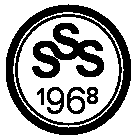 Sösdala SS firar 50-Årsjubileum!   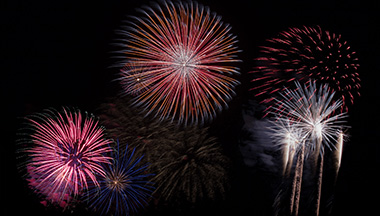 Lördag 8 december 2018Program från klockan 16,00 – ca 18,0016.00:    Olika lotterier för barn och vuxna, fika till självkostnadspris.  Vi tar Swish & kontant.17.00:     Luciatåg uppe i simhallen, både unga och lite äldre kära återseenden.Dragning av medlemslotteriet och kanske en överraskning!Tomten kommer till alla barnen!Gratis inträde!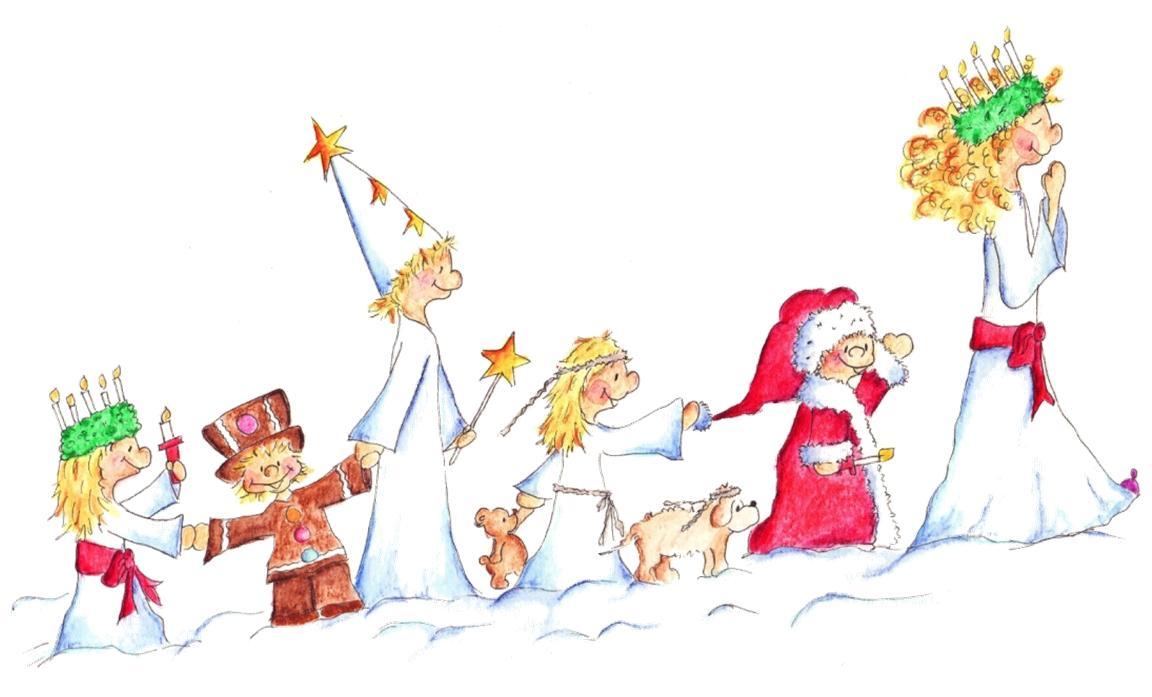 